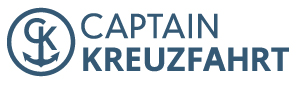 PressemitteilungReisepartner gesucht: Hohe Aufschläge für Alleinreisende auf Kreuzfahrten vermeidenCaptain Kreuzfahrt klärt über Einzelkabinenzuschläge auf und vermittelt Mitreisende  Holzwickede. Allein in den Urlaub zu verreisen liegt schon länger im Trend. Immer mehr Menschen – ob Single oder in einer Beziehung – entscheiden sich bewusst für eine Auszeit nur für sich selbst. Die Vorteile: Bei einer Alleinreise muss man keine Rücksicht auf die Bedürfnisse von Mitreisenden nehmen, sondern kann nach Lust und Laune die Urlaubstage gestalten, knüpft häufig neue Bekanntschaften und hat nach der Rückkehr viele Abenteuer zu erzählen.Wer sich mit einem Kreuzfahrtschiff allein zu fremden Ufern aufmachen möchte, dem stehen allerdings nur begrenzt Reiseangebote zur Verfügung. Einzelkabinen an Bord sind rar und Doppelkabinen werden nur ungern zur Einzelnutzung zur Verfügung gestellt. Denn Alleinreisende belegen so mehr als ein Bett. Außerdem lassen sich Reedereien den Einzelkabinenzuschlag teuer bezahlen. „Da die Nebenausgaben der Passagiere für Landausflüge, Wellness-Angebote oder Einkäufe in den Bordgeschäften immer weiter steigen, möchten Reedereien ihre Kreuzfahrtschiffe am liebsten voll auslasten,“ weiß Kreuzfahrt-Expertin Pia Bockermann von Captain Kreuzfahrt. Der Einzelkabinenzuschlag beträgt je nach Reederei und Schiff zwischen 20 und 100 Prozent des Reisepreises. „Auch wenn Reedereien immer mehr an der Zielgruppe der Alleinreisenden interessiert sind und ihre Angebote nach und nach anpassen, ist eine Kreuzfahrt für Single-Urlauber häufig ein teures Vergnügen“, so Bockermann weiter.Captain Kreuzfahrt hat eine Übersicht der Aufpreise ausgewählter Reedereien zusammengestellt.Übersicht Preisaufschläge für Alleinreisende AIDA Cruises ist, wie die meisten anderen Reedereien auch, darum bemüht, die Schiffe bestmöglich auszulasten. An Bord gibt es daher kaum Einzelkabinen und nur eine geringe Anzahl an Doppelkabinen zur Einzelnutzung. Egal für welche Kabine man sich entscheidet, für eine Kreuzfahrt müssen Alleinreisende einen Preisaufschlag in Höhe von 70 Prozent des Normalpreises in Kauf nehmen. An Bord angekommen, warten eigene Veranstaltungen für Single-Urlauber zum Kennenlernen und gemeinsame Aktivitäten wie Sport- und Tanzkurse. Auch TUI Cruises stellt eine begrenzte Anzahl an Einzel- und Doppelkabinen für Alleinreisende zur Verfügung. Der Zuschlag ist abhängig von der Reiseroute und kann zwischen 30 und 80 Prozent des Normalpreises betragen. Um unter Leute zu kommen und neue Kontakte zu knüpfen, wird auch an Bord der TUI-Schiffe für Alleinreisende viel geboten. So wird beispielsweise im Restaurant ein Gemeinschaftstisch für einen geselligen Abend reserviert. Bei Costa Kreuzfahrten wird auf den meisten Schiffen ebenfalls ein Aufpreis für Alleinreisende fällig. Je früher man bucht, umso größer ist die Chance auf den geringsten Zuschlag von 30 Prozent. Der Preis ist abhängig von der Verfügbarkeit von Kabinen zum Zeitpunkt der Buchung. „Costa Kreuzfahrten ist eine der wenigen Reedereien, die bereits seit Jahren vermehrt Einzelkabinen an Bord anbietet. Es gibt zudem Schiffe in der Flotte, bei denen kein Preisaufschlag für Alleinreisende berechnet wird“, ergänzt Bockermann.   Spar-Tipps für AlleinreisendeWie bei jeder anderen Reise, gibt es auch bei Kreuzfahrten spezielle Angebote, bei denen Single-Reisende sparen können. Diese Kreuzfahrt-Angebote mit geringem bis keinem Einzelkabinenzuschlag sind allerdings schnell vergriffen. Um hohe Zuschläge zu umgehen, empfiehlt es sich, einen Mitreisenden zu finden, mit dem man sich eine Doppelkabine und somit die Kosten teilt. Um Kreuzfahrt-Interessierten die Suche zu erleichtern, hat Captain Kreuzfahrt die Facebook-Gruppe „Kreuzfahrt Mitreisende“ eröffnet. „Wer einen Reisepartner findet, kann günstiger aufs Schiff gehen. Wir bieten mit unserer Facebook-Gruppe eine Plattform für den Austausch unter Kreuzfahrern an. Um alles andere kümmern sich die Kabinenteiler“, erklärt die Kreuzfahrt-Expertin. Über 4.900 Mitglieder zählt die Gruppe inzwischen. Das Prinzip ist einfach: Alleinreisende posten ihre nächste Wunsch-Kreuzfahrt, hoffen auf das Interesse der Community und darauf, dass sich ein begeisterter Mitreisender findet.Weitere Infos gibt’s hier: https://www.captain-kreuzfahrt.de/magazin/singlereisen-ahoi-123342/ Über Captain Kreuzfahrt
Mit 210.000 Besuchern pro Monat und 107.000 Facebook-Fans ist Captain Kreuzfahrt eine erfolgreiche Kreuzfahrt-Website in Deutschland. Jeden Tag werden aktuelle Angebote, Tipps, Tricks und Trends rund um das Thema Kreuzfahrten, Schiffe, Routen und Häfen veröffentlicht. Captain Kreuzfahrt gehört zum Portfolio der UNIQ GmbH mit Sitz am Dortmunder Flughafen in Holzwickede. Das bekannteste Portal der Unternehmensgruppe ist Urlaubsguru, das als Holidayguru auch in vielen weiteren Ländern erfolgreich ist.   Holzwickede, 14.03.2019Ansprechpartner für Medien: Annika Hunkemöller, Pressesprecherin, Tel. 02301 89790-551, presse@un-iq.deHerausgeber: UNIQ GmbH, Rhenus-Platz 2, 59439 Holzwickede, Tel. 02301 94580-0, www.un-iq.de